ที่ ศธ .......................................	          	         โรงเรียน……………………………………………………………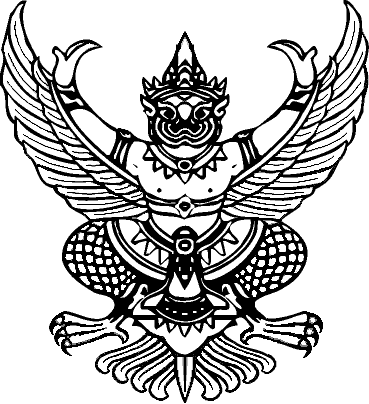 												                 ................................................................................											            วันที่…………..  เดือน…………………   2557เรื่อง    การขอเปลี่ยนตัวผู้เข้าแข่งขัน การแข่งขันงานศิลปหัตถกรรมนักเรียน ระดับชาติ ครั้งที่ 64  เรียน    ประธานจัดการแข่งขันกลุ่มสาระการเรียนรู้.................................................	ตามที่โรงเรียน..................................................สังกัด สำนักงานเขตพื้นการศึกษา..............................................................................................................นักเรียนได้เป็นตัวแทนเข้าแข่งขัน กลุ่มสาระการเรียนรู้ ………………………………….. รหัสกิจกรรม (ID)………………….…ชื่อกิจกรรม……………………………………………………………..………………………………………… ในการแข่งขันงานศิลปหัตถกรรมนักเรียน ระดับชาติ ครั้งที่ 64  ประจำปีการศึกษา  2557  ณ เมืองทองธานี จ.นนทบุรี  ระหว่างวันที 17 – 19  กุมภาพันธ์ พ.ศ.  2558 นั้นโรงเรียน..............................................................มีความประสงค์ขอเปลี่ยนตัวผู้เข้าแข่งขัน  ดังนี้
ทั้งนี้เป็นไปตามหลักเกณฑ์การเปลี่ยนตัว ตามประกาศ สพฐ. เรื่อง งานศิลปหัตถกรรมนักเรียนระดับชาติ ครั้งที่ 6๔ ประจำปี 255๗ และขอรับรองว่าข้อความข้างต้นเป็นจริงทุกประการจึงเรียนมาเพื่อโปรดทราบและพิจารณา       ขอแสดงความนับถือ(……………………………………………..)ผู้อำนวยการสถานศึกษา…………………….. 
      (ประทับตราโรงเรียน)หมายเหตุ ครูผู้ประสานงาน ชื่อ.......................................... หมายเลขโทรศัพท์มือถือ ..................................
ที่อยู่โรงเรียน .............................................................................................................. โทร. ..........................ที่ชื่อ-สกุลผู้เข้าแข่งขัน(คนเดิม)ชื่อ-สกุลผู้เข้าแข่งขัน(คนใหม่)สาเหตุในการเปลี่ยนตัว